Liite 5. Tiivistelmä sihteeristölle jätetyistä aloitteistaParlamenttisihteerin aloitealustusParlamenttisihteeri Sini CastrénUlkosuomalaisparlamentin 9. istunto, Helsingin yliopiston juhlasali 16.6.2017Hyvä eduskunnan puhemies, arvoisa ulkosuomalaisparlamentin puhemiehistö, your excellencies, hyvät kutsuvieraat ja ulkosuomalaiset ystävät!Ulkosuomalaisparlamentin kaltaista ei ole toista pohjoismaissa. USP on kanava, jonka kautta ulkosuomalaisten ääni kuuluu maailmalta Suomeen. On arvokasta, että ulkosuomalaiset haluavat kertoa viranomaisille, lainsäätäjille ja muille päättäjille mitä toivotte Suomelta – ja mitä itse voitte Suomenne eteen tehdä. USP:n toiminnan kautta ulkosuomalaiset osallistuvat suomalaiseen yhteiskuntaan. Voimakkaimmillaan tämä ääni kuuluu parlamentin istunnossa Helsingissä kahden-kolmen vuoden välein: tämän 20-vuotisjuhlaistunnon käsiteltäväksi ulkosuomalaisyhteisöt jättivät Ecuadorista Uuteen-Seelantiin, Espanjan Aurinkorannikolta Venäjälle istunnon käsiteltäväksi kaikkiaan 74 aloitetta. Samankaltaisten yhdistämisten jälkeen istunto käsittelee 55 aloitetta. Edeltäjäni totesi vuoden 2012 istunnossa, että aloitteiden laskeva määrä ei millään lailla vaikuta niiden tärkeyteen. Ei myöskään niiden nouseva määrä. Numeroiden sijaan tärkeää on se, että ihmiset ja asiat keskustelevat. Kansalaisuusvaliokunnassa ratkotaan passi- ja viisumi- sekä kansalaisuuskysymyksiä. Seniori- ja Sosiaalivaliokunnissa huomioidaan ikääntyneiden, sairaiden, heikkojen ja byrokratian rattaissa painivien asioita. Opinto- ja koulutusvaliokunnat käsittelevät suomalaislasten ja -nuorten kielen ja kulttuurin tukea ja joustavan maailmalta paluun edellytyksiä. Sääntömääräisesti ja vakiintuneesti toimiva ulkosuomalaisparlamentti on ajan hermolla ottaessaan tässä istunnossa kantaa tiedotuksen ja viestinnän perustavanlaatuisiin ratkaisuihin, tai katsoessaan miten ulkosuomalaiset asiantuntijat, nuoret ja yhteisöllisestä toiminnasta kiinnostuneet verkottuvat digimaailmassa toistensa ja Suomen kanssa. Lisäksi parlamentin tehtäviin kuuluu USP:n tilien ja talousarvion eli budjetin tarkistus. Hieno lahja 20-vuotiaalle parlamentille on sen ikänsä ajama kirjeäänestysoikeus ulkosuomalaisille kansallisissa, vaaleissa menee eduskunnan käsittelyyn syksyllä. Äänestysmahdollisuudet ovat parantumassa kertaheitolla yhtä suurelle määrälle ulkosuomalaisia, kuin mitä Suomessa asuu äänioikeutettua ruotsinkielistä väestöä. Tällä demokratialoikalla Suomi vahvistaa yhteyksiään maailmalle.Merkityksessään se tuo mieleen vuonna 2003 saavutetun tavoitteen kaksoiskansalaisuus. Moni muistaa vuoden 2002 istunnon innon. Tänään te 200 edustajaa ja 82 tarkkailijaa eli 282 istunto-osallistujaa olette luomassa USP:n historian 3. suurinta istuntoa. Tarkkailijoiden alati nouseva luku kertoo, että USP nähdään hyvänä kanavana Suomeen. Toimintaa seuraa 530 yhteisöä 39 maassa. Suomen kannattaa tukea tätä arvokasta toimintaa ja päätöstä USP:n aseman uudelleenarvioinnista odotetaan toiveikkaasti. Sillä välin, hyvä edustajat, työstäkää päätöslauselmaehdotuksia, tuokaa istunnolle huomenna äätöslauselmaesityksiä! Aloitteiden valiokunnittaisten lukumäärien takia puhemiehistö ehdottaa pysyvien valiokuntien yhdistämisiä seuraavasti: Kuten edellisessä istunnossa vuonna 2015, Opinto- ja koulutusvaliokunta jaettaisiin kahtia tämän istunnon ajaksi ja merkitään roomalaisin numeroin I ja II. Tiedotusvaliokunta yhdistettäisiin Talousvaliokunnan kanssa, kuten vuonna 2015. Ehdotetaan samalla, että Tiedotus- ja talousvaliokunnasta siirretään tämän kerran Sääntövaliokuntaan aloite USP:n tilit ja budjetti. Kertaluontoisesi ehdotetun siirron peruste on käytännöllisyys ja koska aloitteella on sääntövaikutuksia. Istunto ottaa näihin ehdotuksiin kantaa järjestäytymisen yhteydessä.Tulkkausta on saatavilla kolmessa valiokunnassa. Poliittisten ja virallisten asioiden valiokunnassa on ruotsin tulkkaus, samoin Kulttuurivaliokunnassa. Kulttuurivaliokunnassa ja Opinto- ja koulutusvaliokunta II:ssa tarjotaan englannin tulkkausta. Valiokunnilla on aikaa aloitteiden käsittelyyn tänään kello 13:sta kello 17 asti. Huomenna on lisätyöaikaa varattu kello 8:sta viittä vailla yhdeksään, jolloin valmiit päätöslauselmaesitykset jätetään sihteeristölle. Esitysten käsittely alkaa täysistunnossa kello 11.30. Toivotan teille koko sihteeristön puolesta mukavia hetkiä yhdessä.(*)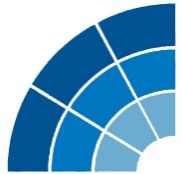 ULKOSUOMALAISPARLAMENTTIUTLANDSFINLÄNDARPARLAMENTET - FINNISH EXPATRIATE PARLIAMENT